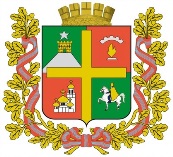 КОМИТЕТ ОБРАЗОВАНИЯАДМИНИСТРАЦИИ ГОРОДА СТАВРОПОЛЯПРИКАЗ    .   .2022                                                                                            №    -ОДОб утверждении административного регламента комитета образования администрации города Ставрополя по предоставлению муниципальной услуги «Организация отдыха детей в каникулярное время»В соответствии с Федеральным законом от 27 июля 2010 г. № 210-ФЗ «Об организации предоставления государственных и муниципальных услуг», Федеральным законом от 29 декабря 2012 г. № 273-ФЗ «Об образовании в Российской Федерации», постановлениями администрации города Ставрополя от 26.06.2013 № 2103 «О Порядке разработки и утверждения административных регламентов предоставления муниципальных услуг»ПРИКАЗЫВАЮ:1. Утвердить прилагаемый административный регламент по предоставлению муниципальной услуги «Организация отдыха детей в каникулярное время».2. Настоящий приказ вступает в силу на следующий день после дня его официального опубликования в газете «Ставрополь официальный. Приложение к газете «Вечерний Ставрополь».3. Контроль исполнения настоящего приказа оставляю за собой.Исполняющий обязанности руководителя комитета образования    администрации города Ставрополязаместитель руководителя комитета образования администрации города Ставрополя                                            А.В. ШияновПриложение к приказу комитета образования администрации города Ставрополяот   .   .2022 №    -ОДАДМИНИСТРАТИВНЫЙ РЕГЛАМЕНТ по предоставлению муниципальной  услуги«Организация отдыха детей в каникулярное время»I. Общие положенияПредмет регулирования административного регламентаНастоящий Административный регламент устанавливает сроки и последовательность административных процедур (действий) муниципальных образовательных организаций, подведомственных комитету образования администрации города Ставрополя (далее – Организации), по предоставлению муниципальной услуги «Организация отдыха детей в каникулярное время» гражданам, указанным в пункте 2 Административного регламента.Используемые в Административном регламенте термины и определения подлежат толкованию в соответствии с их значением, определенным действующим законодательством.ЕСИА - федеральная государственная информационная система «Единая система идентификации и аутентификации в инфраструктуре, обеспечивающей информационно-технологическое взаимодействие информационных систем, используемых для предоставления государственных и муниципальных услуг в электронной форме»;ЕАИС ДО – единая автоматизированная информационная система дополнительного образования;Личный кабинет - сервис ЕПГУ, позволяющий заявителю получать информацию о ходе обработки запросов, поданных посредством ЕПГУ;ПГС - Облачная цифровая платформа обеспечения оказания государственных (муниципальных) услуг и сервисов;ЭП - электронная подпись.Круг заявителейЗаявителем является один из родителей детей (законный представитель) от 6,5 до 17 лет (включительно).От имени заявителя с заявлением о предоставлении муниципальной услуги могут обратиться представители заявителя, имеющие оформленный в соответствии с законодательством Российской Федерации документ, удостоверяющий их полномочия.Требования к порядку информирования о предоставлении муниципальной услугиПолучение информации по вопросам предоставления услуги и сведений о ходе предоставления услуги в муниципальных общеобразовательных организациях и организациях дополнительного образования (далее - Организация), подведомственных комитету образования администрации города Ставрополя (далее - Комитет) осуществляется:при личном обращении заявителя;при письменном обращении заявителя;при обращении заявителя посредством телефонной связи;через официальные сайты и электронную почту организаций;через федеральную государственную информационную систему «Единый портал государственных и муниципальных услуг (функций)» www.gosuslugi.ru (далее - ЕПГУ);через государственную информационную систему Ставропольского края «Портал государственных и муниципальных услуг (функций), предоставляемых (исполняемых) органами исполнительной власти Ставропольского края и органами местного самоуправления муниципальных образований Ставропольского края» www.26gosuslugi.ru (далее - РПГУ).На информационных стендах Организаций размещается следующая информация:перечень документов, необходимых для получения услуги;сроки предоставления услуги;порядок обжалования решения и (или) действий (бездействия) органа, предоставляющего услугу, а также их должностных лиц.Справочная информация размещена на официальном 
сайте администрации в информационно-телекоммуникационной 
сети «Интернет» (далее - сеть «Интернет») (https://ставрополь.рф/gosserv/for/65/vedomstva/22/40753/), Едином портале, Портале государственных и муниципальных услуг Ставропольского края и в муниципальной информационной системе Ставропольского края «Региональный реестр государственных услуг (функций)» (далее - Региональный реестр).К справочной информации относится: информация о месте нахождения и графике работы Организаций, предоставляющих услугу, справочные телефоны Комитета, адреса официальных сайтов Организаций, предоставляющих услугу, в сети «Интернет», содержащих информацию о предоставлении услуги, адреса их электронной почты. Комитет обеспечивает в установленном порядке размещение и актуализацию справочной информации в соответствующем разделе Регионального реестра и на официальном сайте администрации города Ставрополя (далее - Администрация), Комитета в сети «Интернет». Полная версия текста Административного регламента с приложениями и извлечениями из законодательных и иных нормативных правовых актов, содержащих нормы, регулирующие деятельность по предоставлению услуги, размещается на официальном сайте Комитета, а также на ЕПГУ и РПГУ.II. Стандарт предоставления муниципальной услугиНаименование муниципальной услугиПолное наименование муниципальной услуги «Организация отдыха детей в каникулярное время».Наименование органа, предоставляющего услугу, а также наименования всех иных организаций, участвующих в предоставлении муниципальной услуги, обращение в которые необходимо для предоставления муниципальной  услугиМуниципальную услугу предоставляют муниципальные общеобразовательные организации и организации дополнительного образования, подведомственные Комитету.Описание результатов предоставления муниципальной  услугиРезультатом предоставления муниципальной услуги является:решение о предоставлении муниципальной услуги в виде электронной записи в личном кабинете заявителя на ЕПГУ, или на РПГУ с последующей постановкой в очередь на получение государственной услуги, которое  оформляется в соответствии с приложением 1 к настоящему Административному регламенту; решение об отказе в предоставлении муниципальной услуги, при наличии оснований для отказа в предоставлении муниципальной услуги, указанных в подпункте 23 настоящего Административного регламента, которое оформляется в соответствии с приложением 2 к настоящему Административному регламенту. Результат предоставления муниципальной услуги независимо от принятого решения оформляется в виде изменения статуса электронной записи в личном кабинете заявителя на ЕПГУ в день формирования при обращении за предоставлением муниципальной услуги посредством ЕПГУ, либо в личном кабинете заявителя на РПГУ при обращении за предоставлением государственной услуги посредством РПГУ. Предоставление результата муниципальной услуги независимо от принятого решения осуществляется посредством устного информирования заявителя по телефону, а также оформляется в виде уведомления, которое направляется заявителю на указанный им контактный адрес электронной почты при обращении за предоставлением муниципальной услуги 
в Организацию. Решение о предоставлении муниципальной услуги направляется заявителю после осуществления сверки оригиналов документов 
(без необходимости для заявителя подачи в образовательную организацию дополнительных форм в бумажном или электронном виде), необходимых для предоставления муниципальной услуги, с данными, указанными в запросе. Сведения о предоставлении муниципальной услуги в течение 
1 (одного) рабочего дня подлежат обязательному размещению на ЕПГУ, в случае если заявление о предоставлении услуги подано посредством ЕПГУ. Заявитель уведомляется о ходе рассмотрения и готовности результата предоставления муниципальной услуги следующими способами: личного кабинета на ЕПГУ или РПГУ; по электронной почте; заявитель может самостоятельно получить информацию о ходе рассмотрения и готовности результата предоставления муниципальной услуги посредством: сервиса ЕПГУ «Узнать статус заявления»; по бесплатному единому номеру телефона поддержки ЕПГУ
 8 800 100-70-10; по бесплатному единому номеру телефона поддержки РПГУ 
+7(8652) 748-768, +7(800) 200-8351. Способы получения результата муниципальной услуги: в Личном кабинете на ЕПГУ или РПГУ. Результат предоставления муниципальной услуги независимо от принятого решения направляется заявителю в личный кабинет на ЕПГУ или РПГУ.  Выдача (направление) результата предоставления муниципальной услуги в иных формах, предусмотренных законодательством Российской Федерации, по выбору заявителя, осуществляется в порядке, предусмотренном организационно-распорядительным актом Организации.Срок предоставления муниципальной услугиСрок предоставления муниципальной услуги. Срок предоставления муниципальной услуги составляет не более 7 (семи) рабочих дней со дня подачи заявления на ЕПГУ (РПГУ) или Организацию.  В случае наличия оснований для отказа в предоставлении муниципальной услуги, соответствующий результат направляется заявителю: в срок не более 7 (семи) рабочих дней со дня регистрации запроса о предоставлении муниципальной услуги на ЕПГУ (РПГУ) или Организации; Периоды обращения за предоставлением муниципальной услуги: муниципальной услуга предоставляется Организациями в период 
с 01 апреля по 01 августа текущего года.Перечень нормативных правовых актов Российской Федерации и нормативных правовых актов Ставропольского края, муниципальных нормативных правовых актов, регулирующих предоставление муниципальной услуги, с указанием их реквизитов и источников официального опубликования Перечень нормативных правовых актов Российской Федерации и нормативных правовых актов Ставропольского края, а также муниципальных нормативных правовых актов, регулирующих предоставление услуги, размещен на официальном сайте Администрации  (https://ставрополь.рф/gosserv/for/65/category/92/42215/), Едином портале и в соответствующем разделе Регионального реестра.Перечень документов, необходимых в соответствии с нормативными правовыми актами Российской Федерации и нормативными правовыми актами Ставропольского края для предоставления муниципальной  услугиВ целях получения муниципальной  услуги заявителем подается заявление, заполненное по форме, приведенной в приложении 3 к Административному регламенту, и предъявляются оригиналы следующих документов:документ, удостоверяющий личность заявителя, либо личность представителя заявителя;документ, удостоверяющий права (полномочия) представителя заявителя (если с заявлением обращается представитель заявителя);свидетельство о рождении ребенка или для иностранных граждан и лиц без гражданства - документ(-ы), удостоверяющий(е) личность ребенка и подтверждающий(е) законность представления прав ребенка;свидетельство о регистрации ребенка по месту жительства или по месту пребывания или документ, содержащий сведения о регистрации ребенка по месту жительства или по месту пребывания;документ, подтверждающий право заявителя на пребывание в Российской Федерации, на русском языке или вместе с заверенным в установленном порядке переводом на русский язык (для родителей (законных представителей) детей, являющихся иностранными гражданами или лицами без гражданства).В соответствии с пунктами 1, 2 и 4 части 1 статьи 7 Федерального закона от 27 июля 2010 г. № 210-ФЗ «Об организации предоставления государственных и муниципальных услуг» запрещается требовать от заявителя:1) представления документов и информации или осуществления действий, представление или осуществление которых не предусмотрено нормативными правовыми актами, регулирующими отношения, возникающие в связи с предоставлением услуги;2) представления документов и информации, которые находятся в распоряжении органов, предоставляющих муниципальные услуги, иных органов местного самоуправления и организаций в соответствии с нормативными правовыми актами Российской Федерации, нормативными правовыми актами субъектов Российской Федерации, муниципальными правовыми актами;3) представления документов и информации, отсутствие и (или) недостоверность которых не указывались при первоначальном отказе в приеме документов, необходимых для предоставления услуги, либо в предоставлении услуги, за исключением следующих случаев:а) изменение требований нормативных правовых актов, касающихся предоставления услуги, после первоначальной подачи заявления о предоставлении услуги;б) наличие ошибок в заявлении о предоставлении услуги и документах, поданных заявителем после первоначального отказа в приеме документов, необходимых для предоставления услуги, либо в предоставлении услуги и не включенных в представленный ранее комплект документов;в) истечение срока действия документов или изменение информации после первоначального отказа в приеме документов, необходимых для предоставления услуги, либо в предоставлении услуги;г) выявление документально подтвержденного факта (признаков) ошибочного или противоправного действия (бездействия) должностного лица Организации, предоставляющей услугу, при первоначальном отказе в приеме документов, необходимых для предоставления услуги, либо в предоставлении услуги, о чем в письменном виде за подписью руководителя Организации при первоначальном отказе в приеме документов, необходимых для предоставления услуги, уведомляется заявитель, а также приносятся извинения за доставленные неудобства.При обращении за получением услуги в электронной форме заявление и документы, необходимые для предоставления услуги, подписываются с использованием простой электронной подписи или усиленной квалифицированной электронной подписи (далее - ЭП) следующих классов средств электронной подписи: КС1, КС2, КС3, КВ1, КВ2, КА1.Правила использования ЭП при обращении за получением услуги установлены постановлением Правительства Российской Федерации 
от 25 августа 2012 г. № 852 «Об утверждении Правил использования усиленной квалифицированной электронной подписи при обращении за получением государственных и муниципальных услуг и о внесении изменения в Правила разработки и утверждения административных регламентов предоставления государственных услуг».Для использования ЭП при обращении за получением услуги заявителю необходимо получить квалифицированный сертификат ключа проверки ЭП в удостоверяющем центре, аккредитованном в порядке, установленном Федеральным законом  от 06 апреля 2011 г. № 63-ФЗ                  «Об электронной подписи» (далее - удостоверяющий центр).В случае если при обращении за получением услуги в электронной форме идентификация и аутентификация заявителя, являющегося физическим лицом, осуществляются с использованием единой системы идентификации и аутентификации, заявитель имеет право использовать простую ЭП при условии, что при выдаче ключа простой ЭП личность физического лица установлена при личном приеме.Ключи ЭП, используемые для формирования ЭП, создаются заявителем самостоятельно или по его обращению удостоверяющим центром.Использование заявителем ЭП осуществляется с соблюдением обязанностей, предусмотренных статьей 10 Федерального закона от 06 апреля 2011 г. № 63-ФЗ «Об электронной подписи».Исчерпывающий перечень оснований для отказа в предоставлении муниципальной услугиОснованием для отказа в предоставлении муниципальной услуги являются:несоответствие заявителя кругу заявителей, указанных в пункте 2 Административного регламента;представление неполного пакета документов, предусмотренных пунктом 6 Административного регламента;отсутствие путевок (свободных мест) в Организации в указанный в заявлении период.Исчерпывающий перечень оснований для отказа в исправлениидопущенных опечаток и (или) ошибок в выданных в результатепредоставления услуги документах следующего содержанияОснованием для отказа в исправлении допущенных опечаток и (или) ошибок в выданных в результате предоставления муниципальной услуги документах является отсутствие опечаток и (или) ошибок в выданных в результате предоставления муниципальной услуги документах.Перечень услуг, необходимых и обязательных для предоставления услугиПолучение заявителем услуг, необходимых и обязательных для предоставления муниципальной услуги не предусмотрено.Государственная пошлина за предоставление муниципальной услуги не установлена.Муниципальная услуга предоставляется на безвозмездной основе.  Максимальный срок ожидания в очереди при подаче заявления                          и  при получении результата предоставления муниципальной услугиМаксимальный срок ожидания в очереди при подаче заявления                          и при получении результата предоставления муниципальной услуги в Организации составляет 20 минут.Срок и порядок регистрации заявления, в том числе в электронной формеЗаявление заявителя (его представителя) с приложением документов, указанных в пункте 15 Административного регламента, представленное в Организацию, регистрируется в день его поступления. Сотрудниками Организации данное заявление вносится в журнал учета заявлений (далее – журнал).Срок регистрации заявления составляет 15 минут (за исключением времени обеденного перерыва). Заявление заявителя (его представителя) согласно приложению 3 к Административному регламенту с приложением документов, указанных в пункте 15 Административного регламента, представленное в Организацию, регистрируется путем внесения в электронный реестр поданных заявлений по форме, согласно приложению 4 к Административному регламенту.В случае если указанные заявления поступили в нерабочее время, выходные или праздничные дни, их регистрация производится в первый рабочий день, следующий за днем поступления заявлений. Запрос о предоставлении муниципальной услуги, поданный в электронной форме посредством ЕПГУ до 16:00 рабочего дня, регистрируется в организации в день его подачи. Запрос, поданный посредством ЕПГУ после 16:00 рабочего дня либо в нерабочий день, регистрируется в организации на следующий рабочий день.Способы предоставления заявителем документов, необходимых для получения муниципальной услуги: 1) при обращении заявителя посредством ЕПГУ.Для получения муниципальной услуги заявитель авторизуется на ЕПГУ посредством подтвержденной учетной записи в ЕСИА, затем заполняет запрос в электронном виде с использованием специальной интерактивной формы. При авторизации посредством подтвержденной учетной записи в ЕСИА запрос считается подписанным простой ЭП заявителя, представителя заявителя, уполномоченного на подписание запроса.Заполненный запрос отправляется заявителем в Организацию.Отправленные документы поступают в Организацию путём размещения в ИС, интегрированной с ЕАИС ДО. Заявитель уведомляется о получении Организацией запроса и документов в день его подачи посредством изменения статуса запроса в личном кабинете заявителя на ЕПГУ.2) при обращении заявителя посредством РПГУ.Для получения муниципальной услуги заявитель авторизуется на РПГУ посредством подтвержденной учетной записи в ЕСИА, затем заполняет запрос в электронном виде с использованием специальной интерактивной формы. При авторизации посредством подтвержденной учетной записи в ЕСИА запрос считается подписанным простой ЭП заявителя, представителя заявителя, уполномоченного на подписание запроса.Заполненный запрос отправляется заявителем в Организацию.Отправленные документы поступают в организацию путём размещения в интегрированной с РПГУ ИС. Заявитель уведомляется о получении Организацией запроса и документов в день его подачи посредством изменения статуса запроса в личном кабинете заявителя на РПГУ.Заявителю в течение 4 (четырех) рабочих дней с даты регистрации запроса в организации в личный кабинет на РПГУ направляется уведомление по форме, приведенной в приложении 5 к настоящему Административному регламенту, о необходимости посетить Организацию для предоставления оригиналов документов и подписания договора.3) при обращении заявителя посредством ИС.Для получения муниципальной услуги заявитель авторизуется в ИС, затем заполняет запрос в электронном виде с использованием специальной интерактивной формы. При авторизации в ИС запрос считается подписанным простой ЭП заявителя, представителя заявителя, уполномоченного на подписание запроса.Заполненный запрос отправляется заявителем в Организацию.Заявитель уведомляется о получении организацией запроса и документов в день его подачи посредством изменения статуса запроса в ИС.Заявителю в течение 4 (четырех) рабочих дней с даты регистрации запроса в Организации на электронную почту заявителя, указанную при регистрации в ИС, направляется уведомление по форме, приведенной в приложении 5 к настоящему Административному регламенту, о необходимости посетить организацию для предоставления оригиналов документов и подписания договора.Выбор заявителем способа подачи запроса и документов, необходимых для получения муниципальной услуги, осуществляется в соответствии с законодательством Российский Федерации.Порядок приема документов, необходимых для предоставления муниципальной услуги, в иных формах в соответствии с Федеральным законом «Об организации предоставления государственных и муниципальных услуг» устанавливается организационно-распорядительным актом Организации, который размещается на сайте Организации.4) при обращении заявителя в Организацию.Для получения муниципальной услуги заявитель обращается в Организацию с документами, предусмотренными пунктом 15 настоящего Административного регламента.Заявление о предоставлении муниципальной услуги заполняется на основании сведений, указанных в документах, предоставленных заявителем, и распечатывается работником организации, подписывается заявителем в присутствии работника Организации.Работник Организации выдает заявителю расписку о получении документов, которая содержит опись о приеме заявления, документов с указанием их перечня и количества листов, регистрационного номера заявления, даты получения документов от заявителя и плановой даты готовности результата предоставления услуги.Документы, из перечня, установленного подпунктом  15 настоящего Административного регламента, составленные на иностранном языке, подлежат переводу на русский язык. Верность перевода, подлинность подписи переводчика свидетельствуются в порядке, установленном законодательством Российской Федерации о нотариате, либо удостоверяется апостилем в соответствии с Гаагской конвенцией, отменяющей требование легализации иностранных официальных документов.Требования к помещениям, в которых предоставляется муниципальная услугаЗдание, в котором расположена Организация, оборудовано входом для свободного доступа заявителей в помещение, в том числе заявителей с ограниченными возможностями передвижения.Вход в здание Организации оборудуется информационной табличкой (вывеской), содержащей следующую информацию:наименование;график работы;приемные дни.Места ожидания должны соответствовать комфортным условиям                 для заявителей и оптимальным условиям работы для сотрудников Организации.Места ожидания в очереди оборудуются стульями, кресельными секциями. Количество мест ожидания определяется исходя из фактической нагрузки и возможностей для их размещения в здании, но не менее 5 мест.Прием заявителей осуществляется в специально выделенных для данных целей помещениях, оборудованных информационными табличками (вывесками) с указанием:номера кабинета;фамилии, имени, отчества и должности специалиста, осуществляющего прием и выдачу документов;времени перерыва, технического перерыва.Каждое рабочее место сотрудников Организации оборудуется персональным компьютером с возможностью доступа к необходимым информационным ресурсам, печатающим и копирующим устройствами.Организацией обеспечивается создание инвалидам следующих условий доступности объекта в соответствии с требованиями, установленными законодательными и иными нормативными правовыми актами:возможность беспрепятственного входа и выхода;возможность самостоятельного передвижения по территории в целях доступа к месту предоставления муниципальной услуги, в том числе с помощью сотрудников Организации, предоставляющих муниципальную услугу, ассистивных и вспомогательных технологий, а также сменного кресла-коляски;возможность посадки в транспортное средство и высадки из него перед входом, в том числе с использованием кресла-коляски и, при необходимости, с помощью сотрудников Организации;сопровождение инвалидов, имеющих стойкие нарушения функции зрения, и возможность самостоятельного передвижения по территории Организации;содействие инвалиду при входе в объект и выходе из него, информирование инвалида о доступных маршрутах общественного транспорта;надлежащее размещение носителей информации, необходимой для обеспечения беспрепятственного доступа инвалидов к объекту и муниципальная услугам, с учетом ограничений их жизнедеятельности, в том числе дублирование необходимой для получения муниципальной услуги звуковой и зрительной информации, а также надписей, знаков и иной текстовой и графической информации знаками, выполненными рельефно-точечным шрифтом Брайля и на контрастном фоне;обеспечение допуска в Организацию собаки-проводника при
наличии документа, подтверждающего ее специальное обучение, выданного по форме и в порядке, утвержденных приказом Министерства труда и социальной защиты Российской Федерации от 22 июня 2015 г.
№ 386 н.Организацией обеспечивается создание инвалидам следующих условий доступности услуг в соответствии с требованиями, установленными законодательными и иными нормативными правовыми актами:наличие при входе вывески с названием, графиком работы, планом здания, выполненных рельефно-точечным шрифтом Брайля и на контрастном фоне;оказание инвалидам помощи, необходимой для получения в доступной для них форме информации о правилах предоставления муниципальной услуги, в том числе об оформлении необходимых для получения муниципальной услуги документов, о совершении ими других необходимых для получения муниципальной услуги действий;предоставление инвалидам по слуху, при необходимости, муниципальной услуги с использованием русского жестового языка, включая обеспечение допуска сурдопереводчика, тифлопереводчика;адаптация официального сайта Организации для лиц с нарушением зрения (слабовидящих);оказание работниками Организации иной необходимой инвалидам помощи в преодолении барьеров, мешающих получению услуг в сфере
образования и использованию объекта наравне с другими лицами.Требования к размещению и оформлению визуальной, текстовой информации в Организации.На информационных стендах в местах ожидания размещается следующая информация:местонахождение, график приема заявителей по вопросам предоставления муниципальной услуги, номера телефонов, адрес официального сайта и электронной почты Организаций;информация о размещении сотрудников Организаций;перечень документов, необходимых для предоставления муниципальной услуги;сроки предоставления муниципальной услуги.Полная версия текста Административного регламента с приложениями и извлечениями из законодательных и иных нормативных правовых актов, содержащих нормы, регулирующие деятельность по предоставлению муниципальной услуги, размещаются на официальном сайте Комитета, Организаций.Показатели доступности и качества муниципальной услугиПоказатели доступности и качества муниципальной услуги, в том числе количество взаимодействий заявителя со специалистами при предоставлении муниципальной услуги и их продолжительность, возможность получения муниципальной услуги в Организации, возможность получения информации о ходе предоставления муниципальной услуги, в том числе с использованием информационно-коммуникационных технологий.Своевременность:процент (доля) случаев предоставления муниципальной услуги в установленный срок с момента подачи документов – 100 процентов;процент (доля) заявителей, ожидающих получения муниципальной услуги в очереди не более 15 минут, – 100 процентов.Качество:процент (доля) заявителей, удовлетворенных качеством процесса предоставления муниципальной услуги, – 95 процентов.Доступность:процент (доля) заявителей, удовлетворенных качеством и информацией о порядке предоставления муниципальной услуги, – 100 процентов;процент (доля) муниципальных услуг, информация о которых доступна через сеть «Интернет», – 90 процентов.Вежливость:процент (доля) заявителей, удовлетворенных вежливостью персонала, – 95 процентов.Процесс обжалования:процент (доля) обоснованных жалоб к общему количеству обслуженных заявителей по данному виду услуг – 2 процента;процент (доля) обоснованных жалоб, рассмотренных и удовлетворенных в установленный срок– 100 процентов;процент (доля) заявителей, удовлетворенных существующим порядком обжалования– 100 процентов;процент (доля) заявителей, удовлетворенных сроками обжалования–             90 процентов.Иные требования, в том числе, учитывающие особенности предоставления муниципальной услуги по экстерриториальному принципу, и особенности предоставления муниципальной услуги в электронной формеТребования к организации предоставления муниципальной услуги в электронной форме. В целях предоставления муниципальной услуги в электронной форме с использованием ЕПГУ или РПГУ заявителем заполняется электронная форма запроса в карточке г муниципальной услуги на ЕПГУ или РПГУ с указанием сведений из документов, необходимых для предоставления муниципальной услуги и указанных в 15 настоящего Административного регламента. При предоставлении муниципальной услуги в электронной форме осуществляются: предоставление в порядке, установленном настоящим Административным регламентом, информации заявителю и обеспечение доступа заявителя к сведениям о муниципальной услуге; подача запроса и иных документов, необходимых для предоставления муниципальной услуги, в образовательную организацию с использованием ЕПГУ или РПГУ; поступление запроса и документов, необходимых для предоставления муниципальной услуги, в интегрированную с ЕПГУ и РПГУ ПГС;обработка и регистрация запроса и документов, необходимых для предоставления муниципальной услуги, в ПГС; получение заявителем уведомлений о ходе предоставлении муниципальной услуги в личный кабинет на ЕПГУ или РПГУ; получение заявителем сведений о ходе предоставления муниципальной услуги посредством информационного сервиса «Узнать статус заявления»;получение заявителем результата предоставления муниципальной услуги в личном кабинете на ЕПГУ или РПГУ в виде электронного документа; направление жалобы на решения, действия (бездействие) Организации, работников Организации в порядке, установленном в разделе V настоящего Административного регламента.  Электронные документы представляются в следующих форматах: xml - для формализованных документов; doc, docx, odt - для документов с текстовым содержанием, не включающим формулы (за исключением документов, указанных в абзаце четвертом настоящего подпункта); xls, xlsx, ods - для документов, содержащих расчеты; pdf, jpg, jpeg - для документов с текстовым содержанием, в том числе включающих формулы и (или) графические изображения (за исключением документов, указанных в абзаце четвертом настоящего подпункта), а также документов с графическим содержанием. Допускается формирование электронного документа путем сканирования непосредственно с оригинала документа (использование копий не допускается), которое осуществляется с сохранением ориентации оригинала документа в разрешении 300-500 dpi (масштаб 1:1) с использованием следующих режимов: «черно-белый» (при отсутствии в документе графических изображений и (или) цветного текста); «оттенки серого» (при наличии в документе графических изображений, отличных от цветного графического изображения); «цветной» или «режим полной цветопередачи» (при наличии в документе цветных графических изображений либо цветного текста); сохранением всех аутентичных признаков подлинности, а именно: графической подписи лица, печати, углового штампа бланка; количество файлов должно соответствовать количеству документов, каждый из которых содержит текстовую и (или) графическую информацию. Электронные документы должны обеспечивать: возможность идентифицировать документ и количество листов в документе; возможность поиска по текстовому содержанию документа и возможность копирования текста (за исключением случаев, когда текст является частью графического изображения); содержать оглавление, соответствующее смыслу и содержанию документа; для документов, содержащих структурированные по частям, главам, разделам (подразделам) данные и закладки, обеспечивающие переходы по оглавлению и (или) к содержащимся в тексте рисункам и таблицам. Документы, подлежащие представлению в форматах xls, xlsx или ods, формируются в виде отдельного электронного документа. Максимально допустимый размер прикрепленного пакета документов не должен превышать 10 ГБ.  Возможность получения муниципальной услуги по экстерриториальному принципу не предусмотрено. Муниципальная услуга в упреждающем (проактивном) режиме не предоставляется.III. Состав, последовательность и сроки выполненияадминистративных процедур (действий), требования к порядкуих выполнения Перечень административных процедур: прием и регистрация запроса и документов, необходимых для предоставления муниципальной услуги; рассмотрение документов и сведений; принятие решения о предоставлении (об отказе в предоставлении) муниципальной услуги и оформление результата предоставления муниципальной услуги;выдача результата предоставления муниципальной услуги заявителю.Прием и регистрация запроса и документов, необходимых для предоставления муниципальной услуги. Основанием для начала административной процедуры является поступление запроса на предоставление муниципальной услуги. Административные действия. Прием и предварительная проверка документов. Средний срок выполнения - 1 рабочий день, трудоемкость - 15 минут.Запрос и прилагаемые документы поступают в интегрированную с ЕПГУ (РПГУ) ПГС. Критерий принятия решения: соответствие представленных заявителем документов требованиям, установленным законодательством Российской Федерации, а также настоящим Административным регламентом.Результатом административного действия является прием запроса. Результат фиксируется в электронной форме в ПГС. Проверка комплектности документов по перечню документов, необходимых для конкретного результата предоставления муниципальной услуги. Трудоемкость - 10 минут. При поступлении документов с ЕПГУ (РПГУ) сотрудник Организации, ответственный за прием и проверку поступивших документов, в целях предоставления муниципальной услуги проводит предварительную проверку: устанавливает предмет обращения; проверяет правильность оформления запроса, наличие приложенных электронных образов документов в соответствии с подпунктом 15 Административного регламента.Критерий принятия решения: соответствие представленных заявителем документов требованиям, установленным законодательством Российской Федерации, а также настоящим Административным регламентом.Результатами административного действия являются регистрация запроса о предоставлении муниципальной услуги либо отказ в его регистрации. Результат фиксируется в электронной форме ПГС, а также на ЕПГУ (РПГУ). Рассмотрение документов и сведений. Основанием для начала административной процедуры является завершение предварительной проверки документов работником Организации. Административные действия: Проверка соответствия документов и сведений установленным критериям для принятия решения. Средний срок выполнения - 1 рабочий день, трудоемкость - 1 час. Работник Организации проверяет сведения и документы, направленные заявителем посредством ЕПГУ (РПГУ) в образовательную организацию и соответствие их установленным критериям для принятия решения. В случае наличия (отсутствия) оснований для отказа в предоставлении муниципальной услуги, предусмотренных подпунктом 23 Административного регламента, работник Организации направляет на подпись должностному лицу Организации проект решения о предоставлении муниципальной услуги (об отказе в предоставлении муниципальной услуги с указанием причин отказа) не позднее 7 (семи) рабочих дней, с момента регистрации запроса в Организации. Критерий принятия решения: наличие (отсутствие) в сведениях и документах, направленных заявителем в Организацию посредством ЕПГУ (РПГУ), оснований для отказа в предоставлении муниципальной услуги. Результатом административного действия является формирование проекта решения о предоставлении муниципальной услуги (об отказе в предоставлении муниципальной услуги). Результат фиксируется в электронной форме в ПГС, личном кабинете работника Организации, должностного лица Организации. Принятие решения о предоставлении (об отказе в предоставлении) муниципальной услуги и оформление результата предоставления муниципальной услуги. Основанием для начала административной процедуры является рассмотрение документов, предоставленных заявителем, и сформированного работником Организации проекта решения о предоставлении (отказа в предоставлении) муниципальной услуги. Административные действия: Принятие и подписание решения о предоставлении муниципальной услуги либо отказа в ее предоставлении. Средний срок выполнения - до 1 часа, трудоемкость - до 1 часа. Должностное лицо образовательной организации, ответственное за предоставление муниципальной услуги, при наличии оснований для отказа в предоставлении муниципальной услуги подписывает усиленной квалифицированной ЭП решение об отказе в предоставлении муниципальной услуги. При отсутствии оснований для отказа в предоставлении муниципальной услуги должностное лицо образовательной организации подписывает усиленной квалифицированной ЭП решение о предоставлении муниципальной услуги. Критерий принятия решения: соответствие проекта решения требованиям законодательства Российской Федерации, в том числе Административному регламенту. Результатом административного действия является утверждение и подписание решения о предоставлении муниципальной услуги или отказа в ее предоставлении. Результат фиксируется в виде решения о предоставлении муниципальной услуги или об отказе в ее предоставлении в ПГС.   Выдача результата предоставления муниципальной услуги заявителю. Административные действия: Выдача или направление результата предоставления муниципальной услуги заявителю. Средний срок выполнения -1 рабочий день, трудоемкость - 5 минут. Результат предоставления муниципальной услуги в форме электронного документа, подписанного усиленной квалифицированной ЭП должностного лица образовательной организации, направляется в личный кабинет на ЕПГУ (РПГУ) в автоматическом режиме. Заявитель уведомляется о получении результата предоставления муниципальной услуги в личном кабинете на ЕПГУ (РПГУ). Критерий принятия решения: соответствие проекта решения требованиям законодательства Российской Федерации, в том числе Административному регламенту. Результатом административного действия является уведомление заявителя о получении результата предоставления муниципальной услуги. Результат фиксируется в ИС, личном кабинете на ЕПГУ (РПГУ). Исправление допущенных опечаток и ошибок в документах, выданных в результате предоставления муниципальной услуги, осуществляется в следующем порядке: Заявитель при обнаружении опечаток и ошибок в документах, выданных в результате предоставления муниципальной услуги, обращается в организацию (лично, по почте, электронной почте) с заявлением о необходимости исправления опечаток и ошибок, которое содержит их описание. Образовательная организация обеспечивает устранение опечаток и ошибок в документах, являющихся результатом предоставления муниципальной услуги. Срок устранения опечаток и ошибок не должен превышать 5 (пяти) рабочих дней с момента регистрации заявления, указанного в пункте 13 настоящего Административного регламента. При самостоятельном выявлении работником образовательной организации допущенных им технических ошибок (описка, опечатка и прочее) и принятии решения о необходимости их устранения: Заявитель уведомляется о необходимости переоформления выданных документов, в том числе посредством направления почтового отправления по адресу, указанному в запросе, не позднее следующего дня с момента обнаружения ошибок; исправление технических ошибок осуществляется в течение 5 (пяти) рабочих дней. Исправление технических ошибок в выданных в результате предоставления муниципальной услуги документах не влечет за собой приостановление или прекращение оказания муниципальной услуги.  Варианты предоставления муниципальной услуги, включающие порядок предоставления указанной услуги отдельным категориям заявителей, объединенных общими признаками, в том числе в отношении результата муниципальной услуги, за получением которого они обратились, не предусмотрены.IV. Формы контроля за исполнением Административного регламентаТекущий контроль за соблюдением последовательности действий, определенных административными процедурами по предоставлению муниципальной услуги осуществляется уполномоченными лицами Организации в процессе исполнения административных процедур.Контроль за полнотой и качеством предоставления муниципальной услуги осуществляется уполномоченным органом и включает в себя проведение проверок, выявление и устранение нарушений прав заявителей, контроль за рассмотрением и подготовкой ответов на обращения заявителей, содержащие жалобы на решения, действия (бездействие) должностных лиц, специалистов Организация по предоставлению муниципальной услуги.При проверках могут рассматриваться все вопросы, связанные с предоставлением муниципальной услуги (комплексные проверки), или отдельные вопросы (тематические проверки). Проведение проверок полноты и качества предоставления муниципальной услуги осуществляется уполномоченным органом. Плановые проверки проводятся не реже одного раза в год. Внеплановые проверки проводятся на основании поступивших обращений (жалоб) заявителей на нарушение их прав и законных интересов в ходе предоставления муниципальной услуги, а также на основании документов и сведений, указывающих на нарушение исполнения Административного регламента.В ходе плановых и внеплановых проверок проверяется соблюдение сроков и последовательность исполнения административных процедур, а также выявляются нарушения прав заявителей, недостатки, допущенные в ходе предоставления муниципальной услуги.Результаты проверки оформляются в виде справки, в которой отмечаются выявленные недостатки и предложения по их устранению.Руководители и специалисты Организации, ответственные за осуществление административных процедур несут персональную ответственность за полноту и качество осуществления административных процедур.Контроль за предоставлением муниципальной услуги со стороны граждан, их объединений и Организаций  осуществляется путем получения информации о результатах осуществления контроля за полнотой и качеством предоставления муниципальной услуги.V. Досудебный (внесудебный) порядок обжалования решения и (или) действий (бездействия) Организация, специалистов Организация. Заявитель имеет право на обжалование действий (бездействия) работника Организации, должностного лица Организации в досудебном (внесудебном) порядке.Предмет жалобыЗаявитель может обратиться с жалобой, в том числе в следующих случаях:1) нарушение срока регистрации заявления, комплексного запроса;2) нарушение работником Организацией должностным лицом Организации срока предоставления муниципальной услуги;3) требование у заявителя документов или информации либо осуществления действий, представление или осуществление которых не предусмотрено нормативными правовыми актами Российской Федерации, Ставропольского края, муниципальными правовыми актами города Ставрополя для предоставления муниципальной услуги;4) отказ в приеме документов, представление которых предусмотрено нормативными правовыми актами Российской Федерации, Ставропольского края, муниципальными правовыми актами города Ставрополя для предоставления муниципальной услуги, у заявителя;5) отказ должностного лица Организации в предоставлении муниципальной услуги, если основания отказа не предусмотрены федеральными законами и принятыми в соответствии с ними иными нормативными правовыми актами Российской Федерации, законами и иными нормативными актами Ставропольского края, муниципальными правовыми актами города Ставрополя;6) затребование от заявителя при предоставлении муниципальной услуги платы, не предусмотренной нормативными правовыми актами Российской Федерации, Ставропольского края, муниципальными правовыми актами города Ставрополя;7) отказ должностного лица, руководителя Организации, а также работника Организации в исправлении допущенных опечаток и ошибок в выданных в результате предоставления муниципальной услуги документах либо нарушение установленного срока таких исправлений;8) нарушение срока или порядка выдачи документов по результатам предоставления муниципальной услуги;9) приостановление Организацией предоставления муниципальной услуги, если основания приостановления не предусмотрены федеральными законами и принятыми в соответствии с ними иными нормативными правовыми актами Российской Федерации, законами и иными нормативными правовыми актами Ставропольского края, муниципальными правовыми актами города Ставрополя;10) требование у заявителя при предоставлении муниципальной услуги документов или информации, отсутствие и (или) недостоверность которых не указывались при первоначальном отказе в приеме документов, необходимых для предоставления муниципальной услуги, либо в предоставлении муниципальной услуги, за исключением случаев, предусмотренных пунктом 4 части 1 статьи 7 Федерального закона от 27 июля 2010 г. № 210-ФЗ                «Об организации предоставления государственных и муниципальных услуг».Орган местного самоуправления города Ставрополя, уполномоченный на рассмотрениежалобы должностные лица, которым может бытьнаправлена жалобаЖалоба на действия работника Организации подается в Организацию и рассматривается его руководителем.Жалоба на действия руководителя Организации подается в Комитет и рассматривается должностным лицом, наделенным полномочиями по рассмотрению жалоб.Порядок подачи и рассмотрения жалобыЖалоба подается в письменной форме на бумажном носителе или в электронной форме.Жалоба может быть направлена по почте с использованием информационно-телекоммуникационной сети «Интернет», официального сайта администрации города Ставрополя в информационно-телекоммуникационной сети «Интернет», единого портала, регионального портала, а также может быть принята при личном приеме заявителя.Жалоба должна содержать:1) наименование Организации, наименование должности, фамилию, имя, отчество (последнее - при наличии) должностного лица, руководителя Организация, специалиста Организации решения и действия (бездействие) которых обжалуются;2) фамилию, имя, отчество (последнее - при наличии), сведения о месте жительства заявителя - физического лица либо наименование, сведения о месте нахождения заявителя - юридического лица, а также номер (номера) контактного телефона, адрес (адреса) электронной почты (при наличии) и почтовый адрес, по которым должен быть направлен ответ заявителю;3) сведения об обжалуемых решениях и действиях (бездействии) руководителя Организации, специалиста Организации;4) доводы, на основании которых заявитель не согласен с решением и действием (бездействием) Организации, должностного лица Организации, руководителя Организации, специалиста Организации. Заявителем могут быть представлены документы (при наличии), подтверждающие доводы заявителя, либо их копии.Сроки рассмотрения жалобыЖалоба регистрируется в день ее поступления в Комитет, Организацию.Жалоба, поступившая в Комитет, Организацию подлежит рассмотрению должностным лицом, наделенным полномочиями по рассмотрению жалоб, в течение 15 рабочих дней со дня ее регистрации, а в случае обжалования отказа органа, предоставляющего услугу, должностного лица органа, предоставляющего услугу, в приеме документов у заявителя либо в исправлении допущенных опечаток и ошибок или в случае обжалования нарушения установленного срока таких исправлений - в течение 5 рабочих дней со дня ее регистрации.Жалоба на действия специалистов Организации подлежит рассмотрению руководителем Организация в течение 15 рабочих дней со дня ее регистрации, а в случае обжалования отказа в приеме документов у заявителя либо в исправлении допущенных опечаток и ошибок или в случае обжалования нарушения установленного срока таких исправлений - в течение 5 рабочих дней со дня ее регистрации.Результат рассмотрения жалобыПо результатам рассмотрения жалобы принимается одно из следующих решений:1) удовлетворение жалобы, в том числе в форме отмены принятого решения, исправления допущенных опечаток и ошибок в выданных в результате предоставления муниципальной услуги документах, возврата заявителю денежных средств, взимание которых не предусмотрено нормативными правовыми актами Российской Федерации, Ставропольского края, муниципальными правовыми актами города Ставрополя.В случае принятия должностным лицом, наделенным полномочиями по рассмотрению жалоб, решения об удовлетворении жалобы заявителя на отказ в предоставлении муниципальной услуги, в досудебном (внесудебном) порядке оказание муниципальной услуги возобновляется с первоначальной  административной процедуры, предусмотренной Административным регламентом;2) отказ в удовлетворении жалобы.В случае установления в ходе или по результатам рассмотрения жалобы признаков состава административного правонарушения или преступления должностное лицо, наделенное полномочиями по рассмотрению жалоб, незамедлительно направляет имеющиеся материалы в органы прокуратуры.Порядок информирования заявителя о результатахрассмотрения жалобыНе позднее дня, следующего за днем принятия решения по жалобе, заявителю в письменной форме и по желанию заявителя в электронной форме направляется мотивированный ответ о результатах рассмотрения жалобы.В случае признания жалобы, подлежащей удовлетворению, в ответе заявителю дается информация о действиях, осуществляемых органом, предоставляющим муниципальной услугу, в целях незамедлительного устранения выявленных нарушений при оказании муниципальной услуги, а также приносятся извинения за доставленные неудобства и указывается информация о дальнейших действиях, которые необходимо совершить заявителю в целях получения муниципальной услуги.В случае признания жалобы, не подлежащей удовлетворению, в ответе заявителю даются аргументированные разъяснения о причинах принятого решения, а также информация о порядке обжалования принятого решения.Информация о порядке обжалования действий (бездействия), а также решений размещается на информационных стендах в местах предоставления муниципальной услуги в Комитете, Организациях на официальном сайте Администрации в информационно-телекоммуникационной сети «Интернет», а также на ЕПГУ, РПГУ.Порядок обжалования решения по жалобеРешение по жалобе может быть обжаловано в порядке, установленном законодательством Российской Федерации.Право заявителя на получение информации и документов,необходимых для обоснования и рассмотрения жалобыЗаявитель вправе получать информацию и документы, необходимые для рассмотрения жалобы, если это не затрагивает права, свободы и законные интересы других лиц и если в указанных документах и материалах не содержатся сведения, составляющие муниципальную или иную охраняемую федеральным законом тайну.Способы информирования заявителей о порядке подачии рассмотрения жалобы Информирование заявителей о порядке подачи и рассмотрения жалобы осуществляется в соответствии с пунктом 3 Административного регламента.Приложение 1к административному регламенту предоставления муниципальной  услуги  «Организация отдыха детей в каникулярное время»Форма решения о предоставлении муниципальной услугиРЕШЕНИЕ__________________________________________ (номер и дата решения о предоставлении услуги) _________________________________________________________________ (наименование органа, уполномоченного на принятие решения) рассмотрело заявление № ___от_____ ФИО_____________________________(номер и дата заявления) (ФИО заявителя)и приняло решение о предоставлении муниципальной услуги ребенку: __________________________________________________________________(ФИО, дата рождения ребенка)_________________________________________________________________ Приложение 2к административному регламенту предоставления муниципальной  услуги  «Организация отдыха детей в каникулярное время»Форма решения об отказе в приеме документов, необходимых для предоставления муниципальной услуги/об отказе в предоставлении муниципальной услугиРЕШЕНИЕ________________________________________________________(номер и дата решения об отказе)_______________________________________________________________(наименование органа, уполномоченного на принятие решения)рассмотрело заявление от ______________№________________________                               (номер и дата заявления)                          (ФИО заявителя)приняло решение __________________________________________________по следующим основаниям:_______________________________________________________________________________________________________________________________________________________________________________________________________________________________________________________________________ Приложение 3к административному регламенту предоставления муниципальной  услуги  «Организация отдыха детей в каникулярное время»ФОРМАзаявления о предоставлении муниципальной услугиЗаявлениеРезультат муниципальной услуги прошу выдать:___________/__________ (подпись заявителя)Приложение 4к административному регламенту предоставления муниципальной  услуги  «Организация отдыха детей в каникулярное время»РЕЕСТР поданных заявленийПриложение 5к административному регламенту предоставления муниципальной  услуги  «Организация отдыха детей в каникулярное время»УВЕДОМЛЕНИЕ Для получения муниципальной услуги «Организация отдыха детей в каникулярное время» Вам необходимо посетить Организацию__________________, расположенную по адресу:____________________________, для предоставления оригиналов документов и подписания договора.(должность уполномоченного лица)       (ФИО лица, уполномоченного на принятие решения) (должность уполномоченного лица)       (ФИО лица, уполномоченного на принятие решения) Директору образовательной организацииотПрошу принять в лагерь дневного (круглосуточного) пребывания на смену сПрошу принять в лагерь дневного (круглосуточного) пребывания на смену сПрошу принять в лагерь дневного (круглосуточного) пребывания на смену сПрошу принять в лагерь дневного (круглосуточного) пребывания на смену сПрошу принять в лагерь дневного (круглосуточного) пребывания на смену сПрошу принять в лагерь дневного (круглосуточного) пребывания на смену сПрошу принять в лагерь дневного (круглосуточного) пребывания на смену сПрошу принять в лагерь дневного (круглосуточного) пребывания на смену сПрошу принять в лагерь дневного (круглосуточного) пребывания на смену сПрошу принять в лагерь дневного (круглосуточного) пребывания на смену сПрошу принять в лагерь дневного (круглосуточного) пребывания на смену сПрошу принять в лагерь дневного (круглосуточного) пребывания на смену сПрошу принять в лагерь дневного (круглосуточного) пребывания на смену сПрошу принять в лагерь дневного (круглосуточного) пребывания на смену сПрошу принять в лагерь дневного (круглосуточного) пребывания на смену сПрошу принять в лагерь дневного (круглосуточного) пребывания на смену сПрошу принять в лагерь дневного (круглосуточного) пребывания на смену сПрошу принять в лагерь дневного (круглосуточного) пребывания на смену сПрошу принять в лагерь дневного (круглосуточного) пребывания на смену сПрошу принять в лагерь дневного (круглосуточного) пребывания на смену сПрошу принять в лагерь дневного (круглосуточного) пребывания на смену спопо202года моего сына (дочь)года моего сына (дочь)года моего сына (дочь)года моего сына (дочь)года моего сына (дочь)года моего сына (дочь)числочислочислочислочислочисломесяцмесяцмесяцгодгодгодФамилия ребенкаФамилия ребенкаФамилия ребенкаФамилия ребенкаФамилия ребенкаФамилия ребенкаФамилия ребенкаФамилия ребенкаИмя, отчествоИмя, отчествоИмя, отчествоИмя, отчествоИмя, отчествоГод, месяц, число рожденияГод, месяц, число рожденияГод, месяц, число рожденияГод, месяц, число рожденияГод, месяц, число рожденияГод, месяц, число рожденияГод, месяц, число рожденияГод, месяц, число рожденияГод, месяц, число рожденияАдресАдресОбразовательная организацияОбразовательная организацияОбразовательная организацияОбразовательная организацияОбразовательная организацияОбразовательная организацияОбразовательная организацияОбразовательная организацияОбразовательная организация№классклассклассклассклассСведения о родителях:Сведения о родителях:Сведения о родителях:Сведения о родителях:Сведения о родителях:Сведения о родителях:Сведения о родителях:Сведения о родителях:Сведения о родителях:Сведения о родителях:Сведения о родителях:Сведения о родителях:Сведения о родителях:Сведения о родителях:Сведения о родителях:Сведения о родителях:Сведения о родителях:Сведения о родителях:Сведения о родителях:Сведения о родителях:Сведения о родителях:Отец: Ф.И.О.Отец: Ф.И.О.Отец: Ф.И.О.Отец: Ф.И.О.Место работыМесто работыМесто работыМесто работыТелефон домашний (сотовый)Телефон домашний (сотовый)Телефон домашний (сотовый)Телефон домашний (сотовый)Телефон домашний (сотовый)Телефон домашний (сотовый)Телефон домашний (сотовый)Телефон домашний (сотовый)Телефон домашний (сотовый)служебныйслужебныйслужебныйслужебныйМать: Ф.И.О.Мать: Ф.И.О.Мать: Ф.И.О.Мать: Ф.И.О.Место работыМесто работыМесто работыМесто работыС Уставом учреждения и нормативными актами ознакомлен(а) и согласен(а).С Уставом учреждения и нормативными актами ознакомлен(а) и согласен(а).С Уставом учреждения и нормативными актами ознакомлен(а) и согласен(а).С Уставом учреждения и нормативными актами ознакомлен(а) и согласен(а).С Уставом учреждения и нормативными актами ознакомлен(а) и согласен(а).С Уставом учреждения и нормативными актами ознакомлен(а) и согласен(а).С Уставом учреждения и нормативными актами ознакомлен(а) и согласен(а).С Уставом учреждения и нормативными актами ознакомлен(а) и согласен(а).С Уставом учреждения и нормативными актами ознакомлен(а) и согласен(а).С Уставом учреждения и нормативными актами ознакомлен(а) и согласен(а).С Уставом учреждения и нормативными актами ознакомлен(а) и согласен(а).С Уставом учреждения и нормативными актами ознакомлен(а) и согласен(а).С Уставом учреждения и нормативными актами ознакомлен(а) и согласен(а).С Уставом учреждения и нормативными актами ознакомлен(а) и согласен(а).С Уставом учреждения и нормативными актами ознакомлен(а) и согласен(а).С Уставом учреждения и нормативными актами ознакомлен(а) и согласен(а).С Уставом учреждения и нормативными актами ознакомлен(а) и согласен(а).С Уставом учреждения и нормативными актами ознакомлен(а) и согласен(а).С Уставом учреждения и нормативными актами ознакомлен(а) и согласен(а).С Уставом учреждения и нормативными актами ознакомлен(а) и согласен(а).С Уставом учреждения и нормативными актами ознакомлен(а) и согласен(а).Я согласен (согласна) на обработку моих персональных данных, моего ребенка (Ф.И.О.) ____________________________________ дата рождения ____________ , в том числе посредством их получения из иного государственного органа, органа местного самоуправления и подведомственной им организации в целях предоставления муниципальной услуги.Я согласен (согласна) на обработку моих персональных данных, моего ребенка (Ф.И.О.) ____________________________________ дата рождения ____________ , в том числе посредством их получения из иного государственного органа, органа местного самоуправления и подведомственной им организации в целях предоставления муниципальной услуги.Я согласен (согласна) на обработку моих персональных данных, моего ребенка (Ф.И.О.) ____________________________________ дата рождения ____________ , в том числе посредством их получения из иного государственного органа, органа местного самоуправления и подведомственной им организации в целях предоставления муниципальной услуги.Я согласен (согласна) на обработку моих персональных данных, моего ребенка (Ф.И.О.) ____________________________________ дата рождения ____________ , в том числе посредством их получения из иного государственного органа, органа местного самоуправления и подведомственной им организации в целях предоставления муниципальной услуги.Я согласен (согласна) на обработку моих персональных данных, моего ребенка (Ф.И.О.) ____________________________________ дата рождения ____________ , в том числе посредством их получения из иного государственного органа, органа местного самоуправления и подведомственной им организации в целях предоставления муниципальной услуги.Я согласен (согласна) на обработку моих персональных данных, моего ребенка (Ф.И.О.) ____________________________________ дата рождения ____________ , в том числе посредством их получения из иного государственного органа, органа местного самоуправления и подведомственной им организации в целях предоставления муниципальной услуги.Я согласен (согласна) на обработку моих персональных данных, моего ребенка (Ф.И.О.) ____________________________________ дата рождения ____________ , в том числе посредством их получения из иного государственного органа, органа местного самоуправления и подведомственной им организации в целях предоставления муниципальной услуги.Я согласен (согласна) на обработку моих персональных данных, моего ребенка (Ф.И.О.) ____________________________________ дата рождения ____________ , в том числе посредством их получения из иного государственного органа, органа местного самоуправления и подведомственной им организации в целях предоставления муниципальной услуги.Я согласен (согласна) на обработку моих персональных данных, моего ребенка (Ф.И.О.) ____________________________________ дата рождения ____________ , в том числе посредством их получения из иного государственного органа, органа местного самоуправления и подведомственной им организации в целях предоставления муниципальной услуги.Я согласен (согласна) на обработку моих персональных данных, моего ребенка (Ф.И.О.) ____________________________________ дата рождения ____________ , в том числе посредством их получения из иного государственного органа, органа местного самоуправления и подведомственной им организации в целях предоставления муниципальной услуги.Я согласен (согласна) на обработку моих персональных данных, моего ребенка (Ф.И.О.) ____________________________________ дата рождения ____________ , в том числе посредством их получения из иного государственного органа, органа местного самоуправления и подведомственной им организации в целях предоставления муниципальной услуги.Я согласен (согласна) на обработку моих персональных данных, моего ребенка (Ф.И.О.) ____________________________________ дата рождения ____________ , в том числе посредством их получения из иного государственного органа, органа местного самоуправления и подведомственной им организации в целях предоставления муниципальной услуги.Я согласен (согласна) на обработку моих персональных данных, моего ребенка (Ф.И.О.) ____________________________________ дата рождения ____________ , в том числе посредством их получения из иного государственного органа, органа местного самоуправления и подведомственной им организации в целях предоставления муниципальной услуги.Я согласен (согласна) на обработку моих персональных данных, моего ребенка (Ф.И.О.) ____________________________________ дата рождения ____________ , в том числе посредством их получения из иного государственного органа, органа местного самоуправления и подведомственной им организации в целях предоставления муниципальной услуги.Я согласен (согласна) на обработку моих персональных данных, моего ребенка (Ф.И.О.) ____________________________________ дата рождения ____________ , в том числе посредством их получения из иного государственного органа, органа местного самоуправления и подведомственной им организации в целях предоставления муниципальной услуги.Я согласен (согласна) на обработку моих персональных данных, моего ребенка (Ф.И.О.) ____________________________________ дата рождения ____________ , в том числе посредством их получения из иного государственного органа, органа местного самоуправления и подведомственной им организации в целях предоставления муниципальной услуги.Я согласен (согласна) на обработку моих персональных данных, моего ребенка (Ф.И.О.) ____________________________________ дата рождения ____________ , в том числе посредством их получения из иного государственного органа, органа местного самоуправления и подведомственной им организации в целях предоставления муниципальной услуги.Я согласен (согласна) на обработку моих персональных данных, моего ребенка (Ф.И.О.) ____________________________________ дата рождения ____________ , в том числе посредством их получения из иного государственного органа, органа местного самоуправления и подведомственной им организации в целях предоставления муниципальной услуги.Я согласен (согласна) на обработку моих персональных данных, моего ребенка (Ф.И.О.) ____________________________________ дата рождения ____________ , в том числе посредством их получения из иного государственного органа, органа местного самоуправления и подведомственной им организации в целях предоставления муниципальной услуги.Я согласен (согласна) на обработку моих персональных данных, моего ребенка (Ф.И.О.) ____________________________________ дата рождения ____________ , в том числе посредством их получения из иного государственного органа, органа местного самоуправления и подведомственной им организации в целях предоставления муниципальной услуги.Я согласен (согласна) на обработку моих персональных данных, моего ребенка (Ф.И.О.) ____________________________________ дата рождения ____________ , в том числе посредством их получения из иного государственного органа, органа местного самоуправления и подведомственной им организации в целях предоставления муниципальной услуги.Дата заполненияДата заполненияДата заполненияДата заполненияДата заполненияДата заполненияДата заполненияПодписьПодписьПодписьПодписьПодписьпосредством личного обращения;направить по электронной почте (в форме электронного документа)№ п/пФ.И.О. ребенкаЧисло, месяц, год рожденияНаличие права на внеочередное (первоочередное) предоставление местаФ.И.О. родителей (законных представителей)Дата подачи заявленияФ.И.О. специалиста, принявшего заявление(должность уполномоченного лица)       (ФИО лица, уполномоченного на принятие решения) 